PROPOZICE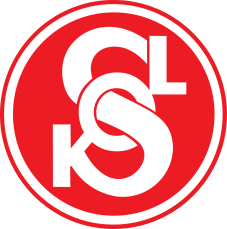 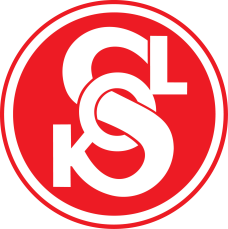 T.J. Sokol Židlochovice pořádá turnaj v badmintonuGPC - kategorie U19Termín:			neděle 15. ledna 2017Místo:			tělocvična T.J. Sokol Židlochovice, Tyršova 161, ŽidlochoviceDisciplíny: 			smíšené čtyřhry, čtyřhry a dvouhry v kategorii U19Právo startu: 			prezentovaní hráči s právem startu v kategorii U19
			viz rozpis soutěží mládeže 2017Systém hry:			určen pořadateli dle počtu přihlášených hráčů a hráčekPostup:			GPA U 19 28.-29.1.2017 Hradec KrálovéMíče:			vlastníPodmínky:			účastníci startují na vlastní náklady nebo na náklady vysílajících oddílůStartovné:			70,- Kč za hráče a disciplínuVrchní rozhodčí: 	Karel ReichmanŘízení soutěží:    	Členové oddílu badmintonu T.J. Sokol ŽidlochoviceČasový rozpis:		8:30 - 8:45 prezentace
		    	8:45 - 9:00 losování turnaje
			9:00 zahájení turnajeInformace:			Ing. Dana Otáhalová, mobil: 774 311 355